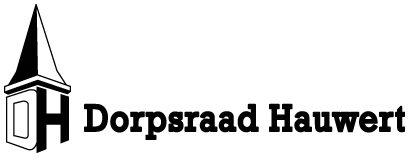 Secretariaat, Aris Ruijter, Hauwert 124
e-mailadres: dorpsraad@dorphauwert.nl
website: www.dorphauwert.nlVerslag dorpsraadvergadering Hauwert 22 september 2021                Aanwezigen: Luiten Plekker (fractievoorzitter GemeenteBelangen), Tom Beerepoot (raadslid VVD), Saskia Schouten-Spijkerman (raadslid VVD), Andrea van Langen (wethouder Gemeente Medemblik), Frank v.d. Staay (Projectmanager Ruimtelijke Ontwikkeling), Pepijn Godefroy (La4sale), Harry schouten, Rob Houtsma & Wendy Groot (allen projectontwikkelaar) en ruim 60 belangstellenden waaronder vele verenigingsvertegenwoordigers en de Dorpsraad. Opening 
De vergadering werd geopend door voorzitter Selma die eenieder hartelijk welkom heette  op de eerste ouderwetse live-vergadering in de Werf, sinds precies één jaar na dato. Intussen zijn twee vergaderingen noodgedwongen gecanceld en hebben de afgelopen twee vergaderingen online plaatsgevonden. Afbericht was er van: Gerard Meijerink, Edward Roozendaal, Harmen Stellingenwerf, Karin Kaag en Claudia Selders. Ook is er even kort stilgestaan bij het overlijden van Aaf Korver. Aaf is in het verleden lange tijd actief geweest bij Dorpsraad Hauwert en heeft zich veel ingezet voor het verenigingsleven van het dorp. Binnengekomen stukkenDorpsraad Hauwert is benaderd door DELTA Fiber Network voor een glasvezelkabelcampagne in Hauwert, dat onderdeel is van 9 kleine kernen in Medemblik. Via de dorpskoerier en de komende dorpsraadvergadering hebben we de ‘Kwartiermaker Vraagbundeling’ verwezen om de 3 maanden durende campagne vervolg te geven. Het doel van DELTA Fiber Network is om een netwerk aan te kunnen leggen en onderhoud te kunnen plegen zodat verschillende aanbieders diensten kunnen leveren over dit netwerk. Inwoners die zich aanmelden nemen een glasvezelabonnement af bij één van die aanbieders, zodat de investering geborgd kan worden bij voldoende aanmeldingen. Wordt vervolgd.Infogids Hauwert 2022Om de 5 jaar proberen we de infogids – ook wel telefoonboekje van Hauwert genoemd – up to date te krijgen, via donatie van adverteerders en steun van de Dorpsraad. De initiatiefnemers waren oorspronkelijk Ria Balk en Annemiek Schouten. Ria heeft het stokje inmiddels overgedragen aan Aris Ruijter en samen met Esther Schouten zullen ze de verenigingen, bedrijven en inwoners weer benaderen voor correctie op de contactgegevens, rekening houdende met de Algemene verordening gegevensbescherming (AVG). Alle inwoners zijn vrij in hun keuze om hun gegevens te delen voor de infogids. Zijn er bij u recente veranderingen opgetreden die u graag aangepast wilt hebben in de infogids? U kunt dit zelf doorgeven aan e-mailadres: pcm.schouten@quicknet.nl, t.n.v. Annemiek.
Veiligheid TuinstraatDe veiligheid op Tuinstraat Hauwert staat al geruime tijd op de agenda. Voortrekkers in deze kwestie zijn Jeroen Schaft en Bart Groot, die zich samen hard maken om de Tuinstraat veiliger te maken. Mogelijke ingrepen hierin door HHNK (Hoogheemraadschap Hollands Noorderkwartier) liepen spaak omdat het onderhoud wordt overgezet naar de gemeente Medemblik. De gemeenteraad heeft in april dit jaar een motie aangenomen waarin het college werd opgeroepen iets te doen aan de verkeersveiligheid op de Tuinstaat in Hauwert. Vervolgens heeft college deze motie afgewimpeld onder het mom dat deze motie niet uitvoerbaar zou zijn wegens geldende wettelijke beperkingen. Het is uiterst ongepast dat een college zelf zo’n besluit neemt en zich verschuilt achter redenen die niet uitlegbaar zijn. Daarnaast spelen financiën een rol voor de uitvoering van de motie. Doel van de Hauwerter initiatiefnemers is om de komborden naast elkaar te plaatsen, waardoor er kosten gespaard blijven en er gecontroleerd kan worden op de snelheid. Vooralsnog blijft het wachten op antwoorden, ondanks dat Luiten Plekker vanuit GemeenteBelangen een deel van de vragen heeft weten te beantwoorden en hiermee druk op de ketel blijft uitoefenen bij het college.Lange termijn accommodatiebeleidJaap Surink geeft aan dat er nog steeds geen LTA bekend is voor Dorpshuis De Werf als het gaat om subsidie voor de lange termijn. Voor de korte termijn en dus voor aankomende periode 2022, is er al een aanvraag gedaan. Dit wordt per jaar opnieuw bekeken en afgewogen. Het eigen vermogen en de buffer slinkt omdat er afgelopen jaar minder is toegegeven vanuit de gemeente Medemblik dan andere jaren. Hierdoor is dhr. Surink genoodzaakt om ook een realistischer bod uit te brengen voor het komende jaar, zodat het gat weer redelijkerwijs kan worden opgevuld.
Dorpsraadlid We zijn vanuit de Dorpsraad Hauwert nog steeds actief op zoek naar iemand die onze raad kan aanvullen. Het zou mooi zijn om wederom een aanvullend gezicht te zien binnen het dorps- en verenigingsleven. Er werd terecht aangekaart door Sebastiaan dat bepaalde besturen ook kunnen mengen om voldoende manschappen binnen boord te houden. Selma sprak de wens uit om dit juist met vers bloed te willen aanvullen, omdat het dubbel invullen van de rollen juist zorgt dat er minder mensen in het verenigingsleven actief blijven.
Berichten van de leden + Rondvraag•	Eric Koning vertelt dat er minder leden zijn vanuit de handbal, maar dat Hauwert nog steeds goed meedoet als het gaat om het totaal aantal leden. Verder heeft Hauwert ook een positieve en aanzuigende werking om leden vanuit omliggende dorpen aan te trekken. Juist het aantrekken van kartrekkers en aanjagers om een team te formeren is lastig, aldus Bart Groot, voorzitter Handbal. •	Jan Does was zeer verheugd om te vertellen dat BV05 het biljarten weer sinds de lange corona sluiting tijd het nu weer mogelijk is in het dorpshuis. Het is weer “oude jongens krentenbrood”.•	Niels Velthorst zegt dat het bij de voetbal ondanks de coronacrisis nog steeds goed gaat met de club, ook financieel.•	De Dorpskoerier, er is inmiddels een start gemaakt met het ophalen van de abonnementsgelden.•	Stichting Dorpshuis, Jaap Surink. De jaarrekening van het afgelopen jaar van het Dorpshuis sluit met een verlies  van € 1.160,-. Hierbij is dan geen rekening gehouden met het gemis van subsidie van € 17.500,- dat nodig is om de benodigde reserve voor onderhoud van het Dorpshuis te kunnen opbouwen. Door Corina zijn er in 2020 geen inkomsten geweest maar wel uitgaven voor het opknappen van de toneelzaal. Voor 2021 is de status voor het eerste halfjaar verlieslijdend met name door Corona.Ook het Dorpshuis zoekt bestuursleden, voorzitter Mark van Til wil terugtreden wegens drukke werkzaamheden en ook Jaap Surink laat doorschemeren te willen stoppen na vele jaren zitting in het bestuur.•	Kosterfonds, na het overlijden van de broers Koster was er een aardige som geld in beheer, de inkomsten zijn inmiddels wat minder maar aanvragen voor bijdragen kunnen zeker worden gedaan.•	Zanglust, na de kermis is weer gestart met repeteren. Nieuwe leden zijn altijd welkom!Het koor is bezig voor een mogelijk Kerstconcert.•	Koersbal, start weer op 5 oktober•	Handbal, mede door Corona is er helaas wat terugloop van leden. Er worden nieuwe jonge leden gezocht o.a. bezig met het organiseren van clinics op scholen.Rondvraag:•	Is het niet mogelijk om weer eens snelheid controles te houden in het dorp?Het kan worden aangevraagd, goed punt.•	Als zowel het bestuur van Dorpsraad en Dorpshuis leden zoeken is het niet een idee om beide besturen samen te voegen?  Dit is al eerder ter sprake geweest en ook in beide besturen besproken, vooralsnog wijken de taken van beide besturen veel van elkaar af. Ook besproken op vorige agendapunt.WoningbouwNa een korte inleiding en een kleine onderbreking door Sebastiaan Redeker geeft Selma het woord aan wethouder Andrea van Langen. Een inleiding waarbij de lopende Kernvisie van Hauwert als aanknopingspunt is gebruikt, in de Kernvisie is als één van de speerpunten vanuit het dorp naar voren gekomen de wens voor woningbouw. Dit om jongeren en ouderen een kans te geven in Hauwert te blijven wonen en hiermee ook meer kansen te creëren voor het behoud van de school het dorpshuis en het in stand houden van de vele verenigingen in het dorp.Gemeente MedemblikDe wethouder (ruimtelijke ordening) geeft een korte en zakelijke uiteenzetting van de rol van gemeente Medemblik en Provincie Noord-Holland in het bepalen van de randvoorwaarden van mogelijke woningbouw in Medemblik. Voor Hauwert is er toestemming voor het bouwen van circa 11 woningen. De achterban in West-Friesland bepleit een lobby voor een verhoging van het aantal te bouwen woningen tot 2030 naar 30 stuks voor kleine kernen als Hauwert.De gemeente heeft als doel de bouw van woningen te versnellen maar voor de benodigde middelen wil de gemeente dan gezamenlijk optrekken met woningbouwverenigingen en projectontwikkelaars.Besluit van de gemeente in maart 2021 voor enkele grotere woningbouwplannen in de gemeente maar daarnaast ook ruimte voor plannen voor enkele kleine kernen.
Uitdaging voor de kleine kernen is dat kernen van minder dan 500 woningen als “buiten stedelijk gebied” worden beschouwd en daar is de provincie terughoudend in het beleid voor nieuwbouw. Dit neemt niet weg dat er wel mogelijkheden zijn en ook een goede lobby bij de provincie mogelijkheden kan scheppen om toch goedkeuring voor plannen te krijgen in een kleine kern. Frank van der Staay is vanaf vandaag de projectleider voor woningbouwplannen in de kern Hauwert, dit nadat Harmen Stellingwerf onlangs door privé omstandigheden die taak heeft neergelegd. Hierbij in ogenschouw nemen dat de gemeente een beperkt budget heeft en nieuwbouw plannen door particulieren of woningbouw stichtingen moet worden ontwikkeld.Ten aanzien van woningbouw in Hauwert is de status op dit moment dat er overleg en participatie gesprekken gevoerd worden en nadere haalbaarheid onderzoeken moeten worden uitgevoerd. Een reële verwachting voor de duur van een bouwtraject zal 3 tot 5 jaar zijn. Op dit moment zijn er meerdere initiatieven voor woningbouwplannen in Hauwert maar behalve het plan tegenover het Dorpshuis gecombineerd met enkele woningen “op het erf van familie Ruijter” vind de Provincie de overige plannen op dit moment nog lastig passen in de randvoorwaarden. Ook de gemeente geeft aan dat dit lastig is maar we willen wel door met kansen voor woningbouw. Alle aanvragen van plannen tot woningbouw bij de gemeente worden besproken met de Provincie op haalbaarheid.Brief met handtekeningenNa de wethouder krijgt Sebastiaan Redeker alsnog het woord en overhandigt hierbij een pakket met papieren waarop, zoals hij aangeeft, meer dan 120 handtekeningen staan. Door deze handtekeningen is het volgens Sebastiaan niet meer nodig deze avond verder voort te zetten aangaande woningbouw. Dit baserende op een huis-aan-huis verspreide brief in Hauwert waarbij handtekeningen van inwoners zijn gevraagd om deze brief te ondersteunen richting de dorpsraad. Er ontstaat vervolgens kort enige discussie in de zaal waarbij vanuit de vergadering ook wedervragen worden gesteld en er ook positieve reacties zijn over woningbouw in Hauwert. Vanuit de dorpsraad is er al vele jaren lobby en vraag bij de gemeente naar mogelijkheden tot woningbouw in Hauwert. Voor het huidige initiatief van woningbouw zijn door de gemeente meerdere locaties in Hauwert bekeken de is uiteindelijk de locatie tegenover het Dorpshuis als meest geschikte aangegeven.
Harry SchoutenVervolgens is het woord gegeven aan de heer Harry Schouten, mede projectontwikkelaar van woningbouw met de conceptnaam “plan Kruisweide”. Harry Schouten geeft een chronologische schets van de voorgeschiedenis van dit plan. Het is ontstaan in 2016 toen de gemeente duidelijk maakte dat wat hen betreft – van de op dat moment mogelijk beschikbare bouwgronden – deze locatie het meest geschikt was. Om een idee te krijgen van mogelijkheden van de locatie en daarmee kansen op versnelling van bouw te creëren zijn vanuit de dorpsraad mogelijkheden geschetst voor het geldende woningbouwcontingent van ca. 11 woningen. Daarna heeft architect Peter Laan belangeloos een serieus schetsontwerp heeft gemaakt waarmee duidelijk is geworden dat er zeker mogelijkheden zijn op deze locatie. Vervolgens is projectontwikkelaar Schouten op basis van deze 1e schets verder gegaan tot het onderzoeken en verder uitwerken van het plan.
Pepijn Godefroy Voor een nadere uiteenzetting van Kruisweiden wordt nu het woord gegeven aan Landschapsarchitect Pepijn Godefroy die begint duidelijk te maken dat het nog een conceptplan betreft. De opzet van het plan is ontstaan vanuit inzichten hoe een gemiddeld dorp als Hauwert is opgebouwd. Een lintdorp met woningen langs het lint, afgewisseld met grotere bouwsels zoals boerderijen, stolpen met daarbij op het erf gebouwen als schuren en stallen. Vanuit dat oogpunt is ook dit plan bedacht met een soort hoofdwoning en daarbij een aantal gebouwen met een schuur uitstraling van de ‘overige woningen’. Evenals de 4 woningen op het terrein van Ruijter waar de huidige stal zal worden vervangen door een gebouw met de uitstraling van een stal en daarin 4 woningen.Vervolgens laat hij vanuit meerdere oogpunten het plan zien en geeft aan dat het huidige idee zo is ingericht dat er vanaf het kruispunt zeker nog doorkijkjes tussen de woningen door blijven bestaan en dat er ook veel aandacht is voor behoud van groen. Tussen de huizen met hun eigen erf c.q. tuin zal er ook ruimte zijn voor een gedeelte van collectief te gebruiken groen. Ook is de richting van de voorzijde van de woningen zodanig gekozen dat het zicht op achtertuinen zoveel mogelijk beperkt is en op het terrein is rekening gehouden met parkeerruimte volgens de huidige normen.Vragen en opmerkingen vanuit de zaal met antwoorden van Pepijn:Zijn er wel senioren woningen nodig of is het wellicht beter alleen woningen voor jongeren / starters te bouwen? Reactie is dat dit bij het uiteindelijke mogelijk kan zijn rekening houden met de mogelijk veranderende vraag. Is de structuur van de grond onderzocht? Voor wat betreft het in de grond aanwezige vocht en druk naar de buren.Deze onderzoeken moeten nog worden uitgevoerd in een volgende fase, wel is rekening gehouden met het compenseren van oppervlakte water ten opzichte van het bouwplan. Vraag vanuit het Dorpshuis of er al rekening is gehouden met mogelijke geluidsoverlast vanuit het Dorpshuis naar de toekomstige woningen. De kans bestaat dat de toekomstige bewoners zullen gaan klagen wat mogelijk een negatief effect zal hebben op het functioneren van het Dorpshuis. Er zijn nog geen berekeningen gemaakt om dit risico te beschouwen, door het groen te gebruiken is er wel al rekening mee gehouden maar dit zal zeker nog nader bekeken moeten worden.De wettelijke norm voor geluidsoverlast van het Dorpshuis is nog niet onderzocht maar moet zeker worden opgepakt. Naast dit onderzoek zullen ook mogelijkheden zoals het vooraf vastleggen dat het niet zo kan zijn dat nieuwe bewoners de activiteiten van een al aanwezig bedrijf kan beperken. Mits deze activiteiten binnen de wettelijke normen blijven. Vergelijkbaar met een plattelandswoning die een al aanwezige boer weg zou willen hebben wat ook geen optie is.Het behoud van het Dorpshuis is en blijft voor het gehele dorp van belang, de beoogde woningbouw is er mede ook om voldoende aanloop naar het Dorpshuis te verzorgen.Daarnaast is ook de regelmatige parkeerdrukte door activiteiten van de voetbalvereniging ter sprake gebracht maar deze zal geen directe invloed hebben op het woningbouwplan als zodanig. Pepijn gaf wel aan dat er best nader gekeken kan worden naar mogelijkheden voor aanvullende parkeergelegenheid.Er werd een suggestie gedaan om alle woningbouw te gaan situeren achter de boerderij van Ruijter. Dit zou een soort van plan B kunnen zijn, echter zou dit wel betekenen dat het gehele proces opnieuw in gang gezet moet worden richting gemeente en vervolgens provincie enz. wat de woningbouw zeer zal vertragen. Daarnaast zullen er dan andere inwoners van het dorp woningen achter hun huis gaan krijgen die daar mogelijk ook niet open voor zullen staan.Is het mogelijk om bij de verkoop van de te bouwen woningen Hauwerters voorrang te geven?
Als de gemeente zo’n plan zou ontwikkelen is dat niet mogelijk, echter als een projectontwikkelaar dit doet is dat wel mogelijk.
Rob en Wendy Vervolgens hebben Rob Houtsma en Wendy Groot hun plan naar voren gebracht voor hun plannen op Tuinstraat 33. Er zijn inmiddels meerdere principe verzoeken gedaan voor het bouwplan die helaas zijn afgewezen door de gemeente, dit tot ontevredenheid bij hen. De afwijzingen vanuit de gemeente is gebaseerd op de door de provincie opgestelde kaders.Rob en Wendy willen toch hun huidige basis voor plan voorleggen. Het plan betreft in totaal 9 woningen waarbij de bestaande woning als hoofwoning fungeert en de andere woningen als bijgebouwen dienen met een landelijke uitstraling. Op dit moment bestaat de kavel aan de zijde van de Tuinstraat hoofdzakelijk uit een grote groene haag. Als het woningbouwplan gerealiseerd kan worden zullen er veel doorkijkjes gaan ontstaan langs de woningen en zal het achterland meer zichtbaar worden. Het daadwerkelijke plan is nog niet concreet in verband met nog lopende discussies maar zou snel concreet kunnen worden gemaakt waardoor een relatief snelle realisatie mogelijk kan zijn.Onder het perceel loopt ook een route hoogspanningskabels van Tennet, waarboven niet gebouwd mag worden. Hierover is met Tennet contact geweest en er is in de huidige inrichting rekening gehouden met deze kabels, door de grond hierboven als parkeergelegenheid in te richten.De avond is afgesloten met een nawoord van landschapsarchitect Pepijn en vanuit de gemeente. Het advies is vooral door te gaan met het ontwikkelen van alle mogelijke plannen in Hauwert. Door alle lopende plannen een positieve kans te geven is er meer kans om überhaupt woningbouw mogelijk te maken. Vanuit de gemeente komt aanvullend nog de melding dat er richting gegeven kan worden via de Dorpsraad om bij de juiste mensen van provincie te gaan lobbyen om plannen die nu wat lastig blijken te liggen toch binnen de bouwmogelijkheden te krijgen. 
Sluiting  
Selma bedankt iedereen voor zijn aanwezigheid en er wordt een drankje gedaan door iedereen om deze interessante avond met iedereen goed te eindigen.  
Vergaderingen 2021
17 november, 20:00 uur in Dorpshuis De WerfVergaderingen 202219 januari2 maart1 juni21 september16 november